ASUNTO: Justificación San Salvador, 03 de octubre de 2019. Señores(as) Público en General Presente.De acuerdo al Artículo 10 numeral 17 de la Ley de Acceso a la Información Pública, es obligación de las Instituciones publicar de oficio: Permisos, Autorizaciones y Concesiones, por lo que al respecto se HACE SABER QUE:El Fondo para la Atención a las Víctimas de Accidentes de Tránsito, "FONAT", durante el TERCER TRIMESTRE DEL AÑO 2019, no otorgó ni suministró ningún tipo de permiso, autorización o concesión; puesto que esta función no forma parte de los fines con los cuales fue creada la institución; por lo tanto, dicha información es inexistente, de ser solicitada, deberá procederse de conformidad a lo establecido en el Artículo 73 de la LAIP.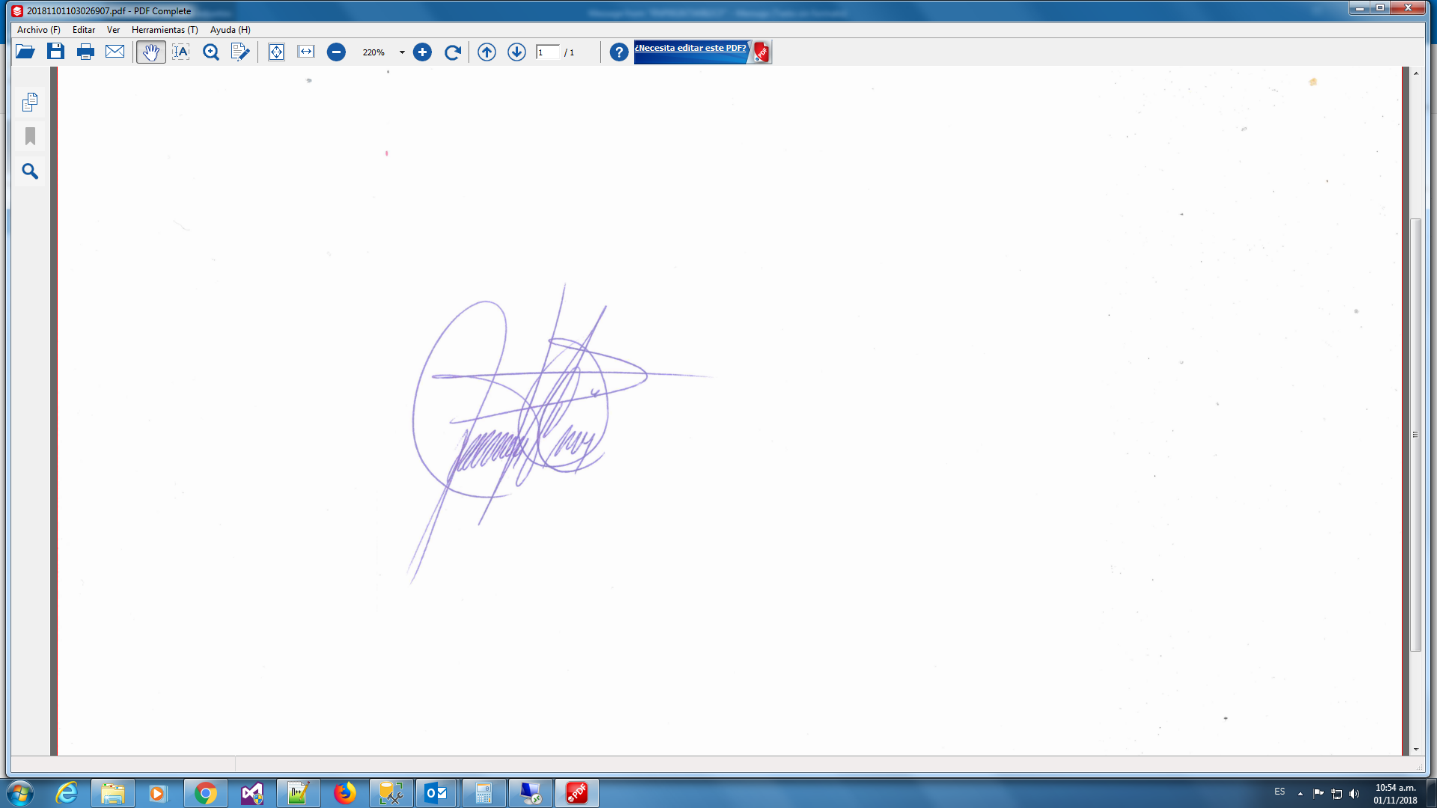 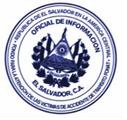 Licda. Jaqueline Carolina Portillo MuñozOficial de Información FONAT